Early Years Funding Entitlement 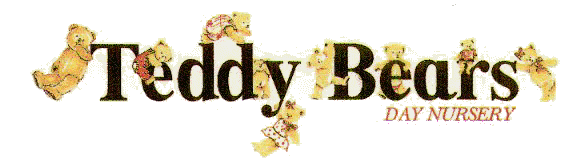 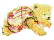 15 hours FREE childcare for all 3 & 4 year oldsUp to 30 hours FREE childcare for eligible 3 & 4 year olds.Government Funding for 3 & 4 year olds.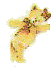 From the term after a child’s 3rd Birthday until the age of 5 years, every child is entitled to a maximum of 15 hours FREE per week for 38 weeks per year totaling 570 hours.  (A full day includes 6 FREE hours & each morning or afternoon session includes 3 FREE hours). The 38 weeks are split into three terms.  If a child attends the nursery for a whole morning, full day or afternoon session, the remaining time for each session before or after the FREE hours during the funded term at the nursery will be charged for accordingly. The unfunded weeks during the year will be charged for in full.Please go to www.childcarechoices.gov.uk for further details on how to apply for the following:Up to 30 hours of FREE childcare per week and details of the Government Tax - Free ChildcareEmployers Childcare Vouchers.We accept a large range of employer’s childcare vouchers – Please ask for further details.Full Time 5 Days Per Week8.00am – 6.00pm EYFE maximum of 6 hours per day 30 FREE hours per week.You pay £26.80 per day(Non EYFE £54.00)Full Day 8.00am – 6.00pmEYFE 6 FREE hours per dayYou pay £30.80per day(Non EYFE £56.00)Short Day 8.00am – 3.30pmEYFE 6 FREE hours per dayYou pay £25.80per day(Non EYFE £51.00)Mornings 8.00am - 12.30pm EYFE 3 FREE hours per sessionYou pay £14.40per session(Non EYFE £27.00)Lunchtime Supervision 12.30pm - 1.30pm£6.00 Per SessionAfternoons 1.30pm - 6.00pm EYFE 3 FREE hours per sessionYou pay £14.40per session(Non EYFE £27.00)15 hours EYFE only – 3 sessions 1.00pm – 6.00pm.30 hours EYFE only – 1 full day 8.00am to 6.00pm = 10 hours plus 4 x pm sessions 1.00pm – 6.00pm 4 x 5 hours = 20 hours = 30 hours in total.FREE – subject to availability(£3.00 to be paid for a 2-course hot lunch)